О проведении городского делового мероприятия - Инвестиционного Форума «Инвестиционная сессия: Канский протокол - 2015»С целью повышения инвестиционной привлекательности муниципального образования город Канск, в соответствии с Федеральным законом от 06.10.2003 № 131-ФЗ «Об общих принципах организации местного самоуправления в Российской Федерации», руководствуясь статьей 30, 35 Устава города Канска, ПОСТАНОВЛЯЮ:1. Утвердить Положение о городском деловом мероприятии Инвестиционном Форуме «Инвестиционная сессия: Канский протокол - 2015» согласно приложению №1 к настоящему постановлению. 2. Отделу инвестиций УАСИ администрации г. Канска совместно с краевым государственным бюджетным образовательным учреждением среднего профессионального образования «Канский технологический колледж» организовать и провести 27 ноября 2015 года городское деловое мероприятие Инвестиционный Форум «Инвестиционная сессия: «Канский протокол - 2015» (далее - Форум).3. Для решения организационных вопросов утвердить состав организационного комитета Форума согласно приложению №2 к настоящему постановлению. 4. Утвердить план организационных мероприятий по подготовке и проведению Форума согласно приложению №3 к настоящему постановлению.5. Отделу инвестиций УАСИ г. Канска (М.Ю. Марьясова) уведомить МО МВД России «Канский» (Н.В. Банин) о проведении Форума, рекомендовать обеспечить охрану правопорядка в период проведения указанного мероприятия.6. Ведущему специалисту Отдела культуры администрации г. Канска Д. С. Чечекиной опубликовать настоящее постановление в газете «Официальный Канск» и разместить на официальном сайте муниципального образования город Канск в сети Интернет.7. Контроль за исполнением настоящего постановления возложить на заместителя главы города по экономике и финансам Н.В. Кадач.8. Постановление вступает в силу со дня подписания.Глава города Канска                                                                               Н.Н. КачанПриложение №1 к постановлению администрации г. Канскаот  21.10. 2015 №  1571Положение о городском деловом мероприятии Инвестиционном Форуме «Инвестиционная сессия: Канский протокол - 2015»1. Общие положения1.1. Городское деловое мероприятие Инвестиционный Форум «Инвестиционная сессия: Канский протокол - 2015» (далее - Форум) проводится 27 ноября 2015 г. в городе Канске (далее - город).1.2. Организатором Форума является администрация города.1.3. Форум предполагает проведение пленарного заседания, панельных дискуссий, а также работу круглых столов, переговорных площадок и экспозиционную часть.2. Цель и задачи Форума2.1. Форум проводится в целях повышения инвестиционной активности в городе, демонстрации его инвестиционного потенциала, представления инвестиционных проектов хозяйствующих субъектов, органов власти и бюджетных организаций для привлечения внутренних и внешних инвестиций.2.2. Задачи Форума: проведение масштабного диалога между представителями бизнеса и власти различных уровней о проблемах и перспективах социально-экономического развития города; улучшение инвестиционного климата для ускорения темпов привлечения инвестиций в экономику города; формирование позитивного инвестиционного имиджа города; создание благоприятных условий для развития межмуниципальной и межведомственной кооперации с целью создания высокотехнологичных производств; мотивация местных товаропроизводителей к внедрению инновационных технологий, как способу конкурентной борьбы.3. Организационный комитет ФорумаМероприятия по подготовке и проведению Форума осуществляет Организационный комитет (далее – оргкомитет).Оргкомитет формируется из представителей органов местного самоуправления, общественных объединений, предпринимательского сообщества и организаций, образующих инфраструктуру поддержки и развития бизнеса.Функции оргкомитета:Осуществляет деятельность в рамках плана организационных мероприятий по подготовке и проведению Форума. Разрабатывает программу Форума.Пропагандирует и популяризирует цель и задачи Форума в средствах массовой информации.Формирует списки участников, в соответствии с программой Форума.Осуществляет организационно-техническое и информационное сопровождение Форума.Принимает заявки на участие в Форуме.Осуществляет подбор партнеров Форума.Формирует и контролирует бюджет Форума. Организует подготовку и проведение пленарных заседаний, панельных дискуссий, круглых столов, переговорных площадок, экспозиций и других мероприятий в рамках Форума.Организует проведение культурных мероприятий и торжественных приемов для участников Форума.Формирует рабочие группы для решения конкретных задач.4. Участники и партнеры ФорумаК участию в Форуме приглашаются представители министерств и ведомств государственной власти субъектов Российской Федерации, органов местного самоуправления, инвестиционных компаний, финансово-промышленных групп, организаций, образующих инфраструктуру поддержки и развития бизнеса, предприятий и организаций различных форм собственности и других заинтересованных структур.Для участия в Форуме необходимо подтвердить свое участие в ней в сроки не позднее, чем за 10 дней до начала проведения Форума. Подтверждение направляется по адресу: ул. Ленина, 4/1, город Канск, Красноярский край, 663600, с пометкой «В отдел инвестиций», по e-mail: kansk-investment@mail.ru либо по телефону 8 (39161) 3-58-15.Партнерами Форума могут быть юридические и физические лица, оказавшие помощь в его организации и подготовке на безвозмездной основе. Помощь может быть осуществлена в виде материальной, технической или иной поддержки. Участие в качестве партнеров Форума предполагается широко освещать при информационном сопровождении и непосредственно в ходе мероприятия.5. Финансирование ФорумаФинансирование Форума осуществляется за счет:а) средств бюджета города;б) информационной, технической и иной поддержки партнеров;в) собственных средств участников форума и иных заинтересованных лиц.Заместитель главы города по правовому и организационному обеспечению, управлению муниципальным имуществом и градостроительству – начальник УАСИ администрации г. Канска   							Ю.С. ЩербатыхПриложение №2 к постановлению администрации г. Канскаот  21.10. 2015 №  1571Состав организационного комитета ФорумаЗаместитель главы города по правовому и организационному обеспечению, управлению муниципальным имуществом и градостроительству – начальник УАСИ администрации г. Канска   							Ю.С. ЩербатыхПриложение №3 к постановлению администрации г. Канска                                                        от  21.10. 2015 №  1571План организационных мероприятий ФорумаЗаместитель главы города по правовому и организационному обеспечению, управлению муниципальным имуществом и градостроительству – начальник УАСИ администрации г. Канска   							Ю.С. Щербатых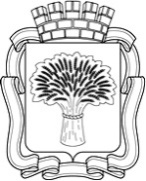 Российская ФедерацияАдминистрация города Канска
Красноярского краяПОСТАНОВЛЕНИЕРоссийская ФедерацияАдминистрация города Канска
Красноярского краяПОСТАНОВЛЕНИЕРоссийская ФедерацияАдминистрация города Канска
Красноярского краяПОСТАНОВЛЕНИЕРоссийская ФедерацияАдминистрация города Канска
Красноярского краяПОСТАНОВЛЕНИЕРоссийская ФедерацияАдминистрация города Канска
Красноярского краяПОСТАНОВЛЕНИЕ21.10.21.10.2015 г.№1571Кадач Нина Владимировназаместитель главы города по экономике и финансам, председатель организационного комитетаМарьясова Марина Юрьевнаначальник отдела инвестиций УАСИ администрации г. Канска, секретарь организационного комитетаЧлены организационного комитета:Джаман Сергей Дмитриевичпервый заместитель главы города по вопросам жизнеобеспеченияЩербатых Юлия Сафиулловназаместитель главы города по правовому и организационному обеспечению, управлению муниципальным имуществом и градостроительству - начальник УАСИ администрации г. КанскаКнязева Наталья Ивановназаместитель главы города по социальной политикеИванец Петр Николаевичначальник МКУ «Управление строительства и жилищно – коммунального хозяйства администрации города Канска»Панов Андрей Петровичначальник МКУ «УО администрации г.Канска»Персидская Ольга Михайловнаконсультант главы города по связям с общественностьюАпанович Татьяна Анатольевнаначальник отдела архитектуры - заместитель начальника УАСИ администрации г. КанскаЮшина Светлана Витальевнаначальник отдела экономического развития и муниципального заказа администрации г. КанскаШляхтова  Лариса Владимировнаначальник отдела культуры администрации г. КанскаСиницкий Николай Александровичглавный специалист по информатизации Чечекина Дарья Сергеевнаведущий специалист отдела культуры администрации г. Канска Берлинец Тамара Владимировнадиректор КГБОУ СПО «Канский технологический колледж» (по согласованию)Мочалов Алексей Ивановичгенеральный директор ОАО «Мясо» (по согласованию)Джегет Андрей Витальевичдепутат Канского городского Совета депутатов (по согласованию)Срок исполненияМероприятиеОтветственный исполнительДо 26.10.2015Разработка информационных материалов о проведении Форума для представителей государственной власти Красноярского края, министерств и ведомств Красноярского краяН.В. Кадач, М.Ю. МарьясоваДо 26.10. 2015Разработка программы ФорумаН.В. Кадач, М.Ю. МарьясоваДо 26.10.2015Разработка и изготовление приглашений для представителей государственной власти Красноярского края, министерств и ведомств Красноярского краяН.В. Кадач, М.Ю. МарьясоваДо 06.11.2015Организация и проведение предварительных совещаний с выступающими и участниками Форума по различным направлениямН.В. Кадач,Н.И. Князева,П.Н, Иванец,А.П. Панов,Т.А. Апанович,С.В. Юшина,М.Ю. МарьясоваДо 10.12.2015Разработка выставочных экспозиций Форума, приглашение экспонентов и формирование схемы размещения выставочных экспозиций Н.В. Кадач,М.Ю. Марьясова,Т.А. Апанович,А.В. Джегет,А.И. МочаловДо 16.11.2015Разработка и изготовление видеороликов, презентационного фильма о городе КанскеО.М. Персидская, Д.С. Чечекина,Н. А. СиницкийДо 16.11.2015Формирование списка участников в соответствии с программой Форума Н.В. Кадач,Н.И. Князева,П.Н, Иванец,А.П. Панов,Т.А. Апанович,С.В. Юшина,М.Ю. МарьясоваДо 16.11.2015Приглашение представителей министерств и ведомств, государственной власти субъектов Российской Федерации, представителей организаций, образующих инфраструктуру поддержки и развития бизнесаН.В. КадачДо 16.11.2015Приглашение глав муниципальных образований восточного территориального округа Красноярского края, депутатов Канского городского СоветаЮ.С. ЩербатыхДо 16.11.2015Приглашение представителей городского бизнес-сообщества, представителей предприятий и организаций различных форм собственности и других заинтересованных структурС.В. ЮшинаДо 16.11.2015Приглашение представителей инвестиционных компаний, финансово-промышленных групп, экспертов по заявленным тематикам ФорумаМ.Ю. МарьясоваДо 20.11.2015Разработка и изготовление полиграфической продукции для оформления мероприятий Форума и формирования портфеля участника ФорумаТ.А. АпановичС.В. ЮшинаДо 23.11.2015Изготовление бейджей для участников ФорумаД.С. ЧечекинаДо 25.11.2015Организационные мероприятия, связанные с проведением пленарного заседания, панельных дискуссий, круглых столов, переговорных площадок и других мероприятий Форума Н.В. Кадач,Н.И. Князева,П.Н, Иванец,А.П. Панов,Т.А. Апанович,С.В. Юшина,М.Ю. Марьясова Т.В. Берлинец,А.И. Мочалов,А. В. ДжегетДо 27.11.2015Организационные мероприятия, связанные с заездом, размещением и питанием участников ФорумаН.В. Кадач,С.Д. Джаман, Н.И. Князева,О.М. Персидская,Т.В. Берлинец До 27.11.2015Организационные мероприятия, связанные с программным и техническим обеспечением мероприятий ФорумаН. А. Синицкий27.11.2015Организация регистрации участников ФорумаН.И. КнязеваТ.В. Берлинец27.11.2015Организация и проведение культурных мероприятий для участников ФорумаЛ.В. ШляхтоваВ период подготовки и проведения ФорумаПодготовка и размещение пресс-релизов о подготовке и проведении ФорумаО.М. Персидская,Д.С. Чечекина